Travail à faireRéalisez le logigramme au crayon qui correspond à la procédure décrite ci-dessous en vous aidant de l’exemple qui vous est remis en page 23.Chaque fois qu’une commande arrive les opérations suivantes sont réaliséesRéception de la commande client par le service commercial et saisie de la commande sur le PGI (Progiciel de gestion intégré) qui enregistre les opérations commerciales, comptables, etc.Contrôle de la quantité en stock, de la fiabilité du client, de la validité du mode de paiement dans le PGI.Si toutes les conditions sont remplies, un ordre de préparation est transmis au magasin par le PGI, si toutes les conditions ne sont pas remplies, un courrier de refus est envoyé au clientLe magasin prépare la commande. Lorsque le colis est prêt, le magasinier valide la préparation dans le PGI Le service commercial enregistre la vente et envoie un ordre d’expédition à partir du PGI.Le magasin édite le bon de livraison et la facture, qui sont joints au colis à partir du PGI.Le magasin expédie le colis.LogigrammeRéflexion / initiation 3 – Construire un logigrammeRéflexion / initiation 3 – Construire un logigrammeRéflexion / initiation 3 – Construire un logigrammeDurée : 30’ou 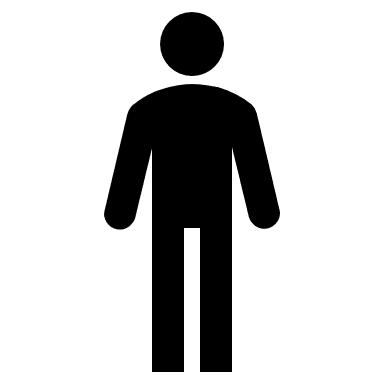 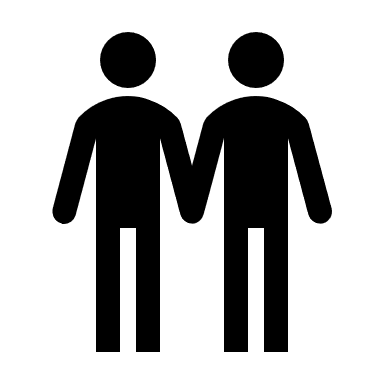 Source